.Départ: Après 32 temps (15 secondes introduction)Featured In Linedancer Magazine’s FIRST IN LINE(1-8) Walk, Walk, Kick Ball Change, Pivot ¼ over Left, Stomp, Stomp (9.00)(9-16) Rock Forward, Recover, Coaster Step, Pivot ½ Over Right, Shuffle Forward (3.00)(17-24) Long Step Right, Drag Left in, Step, Small Side Step, Step in, Small Side Step, Cross Rock, Recover, ¼ Left turn Shuffle (12.00)(25-32) Heel Ball Cross, Heel Ball Cross, Scuff, Hitch, Cross & Cross & Cross (12.00)(33-40) Side Rock, Recover, Behind Side Cross, switches Toe & Toe & Heel & Toe Back (12.00)La danse finit ici au 6 ème mur, il suffit de tourner  l’épaule gauche avec poids du corps sur G(41-48) & Stomp Hold, & Stomp, Hold, & Paddle ¼ Left, Paddle ¼ Left (6.00)(49-56) Cross Rock, Recover, Side Chasse, Cross Rock, Recover, Side Chasse(57-64) Kick Ball Step, Kick Ball Step, Pivot ½ over Left x 2START AGAINContact: alison@nulinedance.comTraduction : marie-helene@nulinedance.comReflection (fr)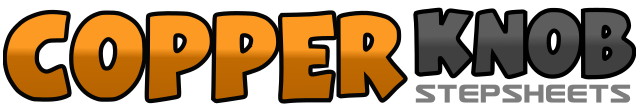 .......Count:64Wall:2Level:Intermediate.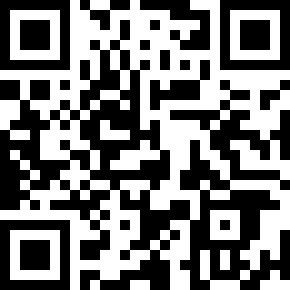 Choreographer:Alison Johnstone (AUS) - Janvier 2013Alison Johnstone (AUS) - Janvier 2013Alison Johnstone (AUS) - Janvier 2013Alison Johnstone (AUS) - Janvier 2013Alison Johnstone (AUS) - Janvier 2013.Music:Da Roots (ITG Mix) - Mind Reflection : (Album: Da Roots, In the Groove - iTunes)Da Roots (ITG Mix) - Mind Reflection : (Album: Da Roots, In the Groove - iTunes)Da Roots (ITG Mix) - Mind Reflection : (Album: Da Roots, In the Groove - iTunes)Da Roots (ITG Mix) - Mind Reflection : (Album: Da Roots, In the Groove - iTunes)Da Roots (ITG Mix) - Mind Reflection : (Album: Da Roots, In the Groove - iTunes).or:Da Roots (Folk Mix) - Mind Reflection : (Album: Da Roots, In the Groove - iTunes)Da Roots (Folk Mix) - Mind Reflection : (Album: Da Roots, In the Groove - iTunes)Da Roots (Folk Mix) - Mind Reflection : (Album: Da Roots, In the Groove - iTunes)Da Roots (Folk Mix) - Mind Reflection : (Album: Da Roots, In the Groove - iTunes)Da Roots (Folk Mix) - Mind Reflection : (Album: Da Roots, In the Groove - iTunes)........1, 2Avancer D, avancer G,3&4Kick D, pas sur D (&), pas sur G (Kick Ball Change)5, 6Avancer D, Pivot ¼ sur G,7, 8Stomp D près de G, Stomp G sur place1, 2Rock avant sur  D, revenir  sur G3&4Reculer D, pas G près de D, avance D(Coaster Step)5, 6Avancer G, pivot ½ sur D7&8Avancer G, pas D près de G, avance G(Shuffle)1, 2Grand pas à droite , ramener G ** Option “Michael Flatley” bras à hauteur des épaules vers gauche**&3&4Pas sur G (&), petit pas D (3), pas G près de D (&), petit pas D (4)5, 6Cross Rock G devant D, revenir sur D7&8¼ tour sur D  avancer G, pas d près de G, avancer G (1/4 tour Shuffle)1&2Taper talon D à 13h00, pas sur D, croiser G devant D (Heel Ball Cross)3&4Taper talon D à 13h00, pas sur D, croiser G devant D (Heel Ball Cross)5&6Scuff D (5), Hitch en changeant de direction  face 11h00 (&), croiser D devant G(6),&7&8Pas à gauche (&),croiser D devant G (7), pas à gauche (&),croiser D devant G (8)1, 2Rock G côté gauche, revenir sur D,3&4Croiser G derrière D, pas à droite, croiser G devant D5&6&Pointer D à droite (5),  D près de G (&), pointer G à gauche (6),  G près de  D(&)7&8Talon D devant (7), D près de G (&), Toucher pointe G sur l’arrière (8)&1, 2Pas G près de D (&), Stomp D devant (1), Hold (2)&3, 4Pas G près de D (&),Stomp D devant (3), Hold (4)&5, 6Pas G près de D (&), Toucher D devant, ¼ Tour sur G (Paddle Turn)7, 8Toucher D devant, ¼ Tour sur G (Paddle Turn)1, 2Cross rock D devant G, revenir sur G3&4Pas à droite, pas G près de D(&), pas D à droite(Chasse)5, 6Cross rock G devant D, revenir sur D7&8Pas à gauche, pas D près de G(&), pas à gauche(Chasse)1&2Kick D devant, pas D près de G(&),petit pas G devant3&4Kick D devant, pas D près de G(&),petit pas G devant5, 6Avance D, pivot ½ tour sur G7, 8Avance D, pivot ½ tour sur G